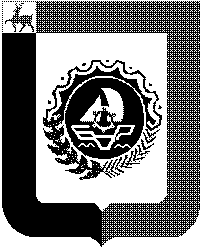 Администрация городского округа город Бор Нижегородской областиПОСТАНОВЛЕНИЕО внесении изменений в состав комиссии по оценке материального ущерба, причиненного паводком на территории городского округа г.Бор, утвержденный постановлением администрации городского округа г.Бор от 28.03.2017 №1481Администрация городского округа г. Бор постановляет:1. Внести изменения в состав комиссии по оценке материального ущерба, причиненного паводком на территории городского округа г.Бор, утвержденный постановлением администрации городского округа г.Бор от 28.03.2017 № 1481 «О создании комиссии по оценке материального ущерба, причиненного паводком на территории городского округа г.Бор» (в редакции постановления администрации от 09.02.2018 № 728, от 16.05.2018 № 2718, от 28.01.2019 № 363), изложив его в новой редакции согласно приложению к настоящему постановлению.2. Общему отделу администрации городского округа г.Бор (Е.А.Копцова) обеспечить размещение настоящего постановления на официальном сайте www.borcity.ru.Е.Н.Дорощенкот.99-117СОСТАВкомиссии по оценке материального ущерба, причиненного паводком на территории городского округа г.Бор(новая редакция)_______________________ЛИСТ  СОГЛАСОВАНИЙОт 29.01.2020                                       № 401Глава  администрацииА.В.Киселев                              Приложениек постановлению администрации                                 городского округа г.Бор                                от ___________ № __________                             УТВЕРЖДЕН                              постановлением администрации                               городского округа г.Бор                              от 28.03.2017 № 1481Янкин А.В.заместитель главы администрации городского округа г.Бор, председатель комиссии2-16-91Ворошилов А.Г. заместитель главы администрации городского округа г.Бор по ЖКХ, начальник управления ЖКХ и благоустройства2-20-029-00-45Лебедев Н.В.первый заместитель председателя Совета депутатов городского округа г.Бор  (по согласованию)9-19-22Симакова Г.Д.директор департамента финансов администрации городского округа г.Бор2-18-60Дорощенко Е.Н.начальник  МКУ «Управление по делам ГО и ЧС городского округа г.Бор»9-91-17Гельфанова Ю.И.заведующий юридическим отделом администрации городского округа г.Бор3-71-323-71-10Алешина О.П.заведующий отделом по защите прав потребителей и координации торговли администрации городского округа г.Бор3-71-583-71-59Супернак М.В.заведующий отделом экономики администрации городского округа г.Бор3-71-553-71-48Овчинников Ю.И. начальник Большепикинского территориального отдела администрации городского округа г.Бор5-02-62Иванов Ю.Н.начальник Кантауровского территориального отдела администрации городского округа г.Бор3-04-573-04-68Макаров В.Н.начальник Краснослободского территориального отдела администрации городского округа г.Бор3-11-453-11-38Колесников Н.Ф.начальник Линдовского территориального отдела администрации городского округа г.Бор4-12-434-14-79Кудимов В.И. начальник Неклюдовского территориального отдела администрации городского округа г.Бор6-85-456-85-11Рыжаков В.А.начальник Октябрьского территориального отдела администрации городского округа г.Бор4-93-044-93-03Тавадян В.Р.начальник Останкинского территориального отдела администрации городского округа г.Бор3-31-373-31-33Гладков С.П. 
 начальник Редькинского территориального отдела администрации городского округа г.Бор4-31-274-31-20Дягилев В.Н. начальник Ситниковского территориального отдела администрации городского округа г.Бор3-02-293-02-01Лихачев А.М.начальник территориального отдела в п.Память Парижской Коммуны администрации городского округа г.Бор3-43-353-43-33Соколова А.В.начальник Ямновского территориального отдела администрации городского округа г.Бор3-98-213-98-26Чубуков А.С.начальник Борского РЭС ПО «Дзержинские электрические сети» Борского РЭС ПО «Семеновские электрические сети»  (по согласованию)9-25-43Проект внесён:Проект внесён:Проект внесён:Проект внесён:Проект внесён:Заместитель главы администрации Заместитель главы администрации Заместитель главы администрации Заместитель главы администрации Заместитель главы администрации А.В.ЯнкинА.В.ЯнкинПроект согласован:Проект согласован:Проект согласован:Проект согласован:Проект согласован:РосписьРосписьИ.О.Ф.И.О.Ф.ДатаОбщий отделОбщий отделОбщий отделОбщий отделОбщий отделЕ.А.КопцоваЕ.А.КопцоваЮридический  отдел Юридический  отдел Юридический  отдел Юридический  отдел Юридический  отдел  Ю.И.Гельфанова Ю.И.ГельфановаСовета депутатов городского округа г.Бор  Совета депутатов городского округа г.Бор  Совета депутатов городского округа г.Бор  Совета депутатов городского округа г.Бор  Совета депутатов городского округа г.Бор  Н.В.Лебедев Н.В.Лебедев Борский РЭС ПО «Дзержинские электрические сети» Борский РЭС ПО «Семеновские электрические сети» Борский РЭС ПО «Дзержинские электрические сети» Борский РЭС ПО «Семеновские электрические сети» Борский РЭС ПО «Дзержинские электрические сети» Борский РЭС ПО «Семеновские электрические сети» Борский РЭС ПО «Дзержинские электрические сети» Борский РЭС ПО «Семеновские электрические сети» Борский РЭС ПО «Дзержинские электрические сети» Борский РЭС ПО «Семеновские электрические сети» А.С.Чубуков А.С.Чубуков Проект представлен Проект представлен Проект представлен Проект представлен Проект представлен Проект представлен Проект представлен Проект представлен Проект представлен Проект представлен Начальник МКУ «Управление по делам ГО и ЧС  гор.окр.г.Бор»Начальник МКУ «Управление по делам ГО и ЧС  гор.окр.г.Бор»Начальник МКУ «Управление по делам ГО и ЧС  гор.окр.г.Бор»Начальник МКУ «Управление по делам ГО и ЧС  гор.окр.г.Бор»Е.Н.ДорощенкоЕ.Н.ДорощенкоОтметки исполнителяОтметки исполнителяОтметки исполнителяОтметки исполнителяРасчет рассылкиКоличество: 21 экз.Количество: 21 экз.Количество: 21 экз.Список рассылки:Администрация городского округа г.БорЧленам комиссии (по списку) – 20 экз.Список рассылки:Администрация городского округа г.БорЧленам комиссии (по списку) – 20 экз.Список рассылки:Администрация городского округа г.БорЧленам комиссии (по списку) – 20 экз.Список рассылки:Администрация городского округа г.БорЧленам комиссии (по списку) – 20 экз.Список рассылки:Администрация городского округа г.БорЧленам комиссии (по списку) – 20 экз.Список рассылки:Администрация городского округа г.БорЧленам комиссии (по списку) – 20 экз.Является нормативнымЯвляется нормативнымЯвляется нормативнымДА   НЕТДА   НЕТПодлежит передаче в РегистрПодлежит передаче в РегистрПодлежит передаче в РегистрДА   НЕТДА   НЕТПодлежит опубликованию или обнародованиюПодлежит опубликованию или обнародованиюПодлежит опубликованию или обнародованиюда        нетда        нетНаименование СМИ:  Наименование СМИ:  Наименование СМИ:  Наименование СМИ:  Наименование СМИ:  Представлена электронная копияПредставлена электронная копияПредставлена электронная копияда  да  Наименование файлов:  о создании комиссии по оценке ущербаНаименование файлов:  о создании комиссии по оценке ущербаНаименование файлов:  о создании комиссии по оценке ущербаНаименование файлов:  о создании комиссии по оценке ущербаНаименование файлов:  о создании комиссии по оценке ущербаИсполнительИсполнительТелефон, факс, адрес электронной почтыТелефон, факс, адрес электронной почтыТелефон, факс, адрес электронной почтыТелефон, факс, адрес электронной почтыТелефон, факс, адрес электронной почтыТелефон, факс, адрес электронной почтыТелефон, факс, адрес электронной почтыТелефон, факс, адрес электронной почтыЕ.Н.ДорощенкоЕ.Н.Дорощенкотел. 99-117тел. 99-117тел. 99-117тел. 99-117